Job Hazard Analysis Form - Appendix to Job and Person SpecificationPlease tick one of the following statements:Please tick all those that apply, and put N/A if not applicableO – Occasionally (up to 1/3 of time); F – Frequently (up to 2/3 of time); C – Constantly (more than 2/3 of time) ## denotes to HR the need for a full PEHQ to be sent to all applicants for this position.Job Description and Person Specification (HR5)Job Description and Person Specification (HR5)Job Description and Person Specification (HR5)Job DescriptionJob DescriptionJob DescriptionJob DescriptionJob DescriptionJob DescriptionJob DescriptionJob DescriptionJob DescriptionJob DescriptionAcademic Unit/Department:Faculty of Engineering and EnvironmentAeronautics, Astronautics and Computational EngineeringFaculty of Engineering and EnvironmentAeronautics, Astronautics and Computational EngineeringFaculty of Engineering and EnvironmentAeronautics, Astronautics and Computational EngineeringFaculty of Engineering and EnvironmentAeronautics, Astronautics and Computational EngineeringFaculty of Engineering and EnvironmentAeronautics, Astronautics and Computational EngineeringFaculty of Engineering and EnvironmentAeronautics, Astronautics and Computational EngineeringFaculty of Engineering and EnvironmentAeronautics, Astronautics and Computational EngineeringFaculty of Engineering and EnvironmentAeronautics, Astronautics and Computational EngineeringFaculty of Engineering and EnvironmentAeronautics, Astronautics and Computational EngineeringPost Title:Research FellowResearch FellowResearch FellowResearch FellowResearch FellowResearch FellowResearch FellowResearch FellowResearch FellowCareer Pathway and Level:EREEREERETAETAEMSAMSAMSACAOCareer Pathway and Level:444ERE CategoryAcademic PostsAcademic PostsAcademic PostsAcademic PostsAcademic PostsAcademic PostsNon-Academic PostsNon-Academic PostsNon-Academic PostsERE CategoryAcademicAcademicResearchResearchTeachingTeachingEducation DevelopmentEducation DevelopmentxxPost Responsible to (and Level):Posts Responsible for (and Level):Edward Richardson (level 5)Edward Richardson (level 5)Edward Richardson (level 5)Edward Richardson (level 5)Edward Richardson (level 5)Edward Richardson (level 5)Edward Richardson (level 5)Edward Richardson (level 5)Edward Richardson (level 5)Job Purpose: To undertake research in accordance with the specified research project under the supervision of the award holder.Job Purpose: To undertake research in accordance with the specified research project under the supervision of the award holder.Job Purpose: To undertake research in accordance with the specified research project under the supervision of the award holder.Job Purpose: To undertake research in accordance with the specified research project under the supervision of the award holder.Job Purpose: To undertake research in accordance with the specified research project under the supervision of the award holder.Job Purpose: To undertake research in accordance with the specified research project under the supervision of the award holder.Job Purpose: To undertake research in accordance with the specified research project under the supervision of the award holder.Job Purpose: To undertake research in accordance with the specified research project under the supervision of the award holder.Job Purpose: To undertake research in accordance with the specified research project under the supervision of the award holder.Job Purpose: To undertake research in accordance with the specified research project under the supervision of the award holder.Key Accountabilities/Primary ResponsibilitiesTo develop and carry out an area of personal research.Regularly disseminate findings by taking the lead in preparing publication materials for referred journals, presenting results at conferences, or exhibiting work at other appropriate events.Investigate models and approaches to test and develop them.Collaborate/work on original research tasks with colleagues in other institutions.Carry out administrative tasks associated with specified research funding, for example risk assessment of research activities, organisation of project meetings and documentation.  Implementation of procedures required to ensure accurate and timely formal reporting and financial control.Supervise the work of junior research staff.% Time10%25%50%5%5%5%Internal & External Relationships:Direct responsibility to holder of research award or academic supervisor. May have additional reporting and liaison responsibilities to external funding bodies or sponsors.Collaborators/colleagues in other work areas and institutions.Internal & External Relationships:Direct responsibility to holder of research award or academic supervisor. May have additional reporting and liaison responsibilities to external funding bodies or sponsors.Collaborators/colleagues in other work areas and institutions.Special Requirements:To attend national and international conferences for the purpose of disseminating research results.Special Requirements:To attend national and international conferences for the purpose of disseminating research results.Person SpecificationPerson SpecificationPerson SpecificationPerson SpecificationCriteriaEssentialDesirableHow to be assessedQualifications, Knowledge and Experience:PhD or equivalent professional qualifications and experience in Engineering or cognate disciplinePhD in Fluid mechanics, Turbulent combustion, or computational simulation of physical phenomena.Detailed understanding and knowledge of turbulent flow or turbulent combustion.Very strong and demonstrated experience of code development and high performance computingKnowledge of turbulent combustion modelling; fluid mechanics and mixing relevant to unsteady turbulent jets; diesel engine fuel injection, mixing and combustion.Experience of computational fluid dynamics, simulation of compressible flow, parallel computing, the Fortran or C++ programming languages, scientific computing, analysis and visualisation of large data sets.Application and interviewPlanning and Organising:Able to organise own research activities to deadline and quality standardsApplication and interviewProblem Solving and Initiative:Able to develop understanding of complex problems and apply in-depth knowledge to address themAble to develop original techniques/methodsAble to apply mathematical methods in the derivation and development of new engineering modelsApplication and interviewManagement and Teamwork: Able to supervise work of junior research staff, delegating effectivelyWork effectively in a team, understanding the strengths and weaknesses of others to help teamwork developmentApplication and interviewCommunicating and Influencing:Communicate new and complex information effectively, both verbally and in writing, engaging the interest and enthusiasm of the target audienceAble to present research results at group meetings and conferencesAble to write up research results for publication in leading peer-viewed journalsWork proactively with colleagues in other work areas/institutions, contributing specialist knowledge to achieve outcomesApplication and interviewOther Skills and Behaviours: Understanding of relevant Health & Safety issuesPositive attitude to colleagues and studentsApplication and interviewSpecial Requirements:Able to attend national and international conferences to present research resultsApplication and interviewThis post is an office-based job with routine office hazards e.g. use of VDU (if ticked, no further information needs to be supplied)This post has some hazards other than routine office e.g. more than use of VDUEnvironmental ExposuresO*FCOutside work Extremes of temperature (e.g. fridge/ furnace)Potential for exposure to body fluids                                                       ##Noise (greater than 80 dba - 8 hrs twa)                                                    ##Exposure to hazardous substances (e.g. solvents, liquids, dust, fumes, biohazards) Specify ………………………………………………………….          ##Frequent hand washingIonising radiation                    Equipment/Tools/Machines usedFood Handling                                                                                         ##Driving university vehicles (e.g. car/van/LGV/PCV)                                   ##Use of latex gloves (note: prohibited unless specific clinical necessity)     ##                                                                      Vibrating tools (e.g. strimmers, hammer drill, lawnmowers)                     ##Physical AbilitiesLoad manual handling Repetitive Crouching/Kneeling/StoopingRepetitive Pulling/PushingRepetitive LiftingStanding for prolonged periodsRepetitive Climbing i.e. steps, stools, laddersFine motor grips (e.g. pipetting)                                                       Gross motor gripsRepetitive reaching below shoulder heightRepetitive reaching at shoulder heightRepetitive reaching above shoulder heightPsychosocial IssuesFace to face contact with publicLone workingShift work/night work/on call duties                                                        ##FOR ACADEMIC UNIT/SERVICE USE ONLYResourceLink Post NumberResourceLink Post NumberResourceLink Post NumberResourceLink Post NumberWhich post does this job report toIs this post a Line Manager?YesNoIf yes, which posts directly report into it?ResourceLink Post NumberResourceLink Post NumberResourceLink Post NumberResourceLink Post NumberPost 1Post 2Post 3Post 4Post 5Post 6Post 7Post 8Please add additional rows as requiredPlease add additional rows as requiredPlease add additional rows as requiredPlease add additional rows as requiredPlease add additional rows as required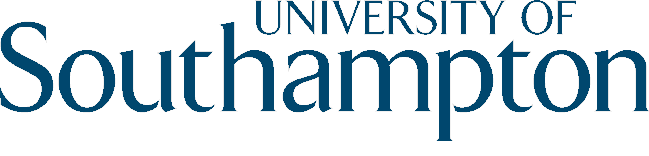 